1Istorijos pamoka ,,Daiktiniai ir rašytiniai istorijos šaltiniai“2017 m. rugsėjo 07 d. 7 klasės mokiniams istorijos mokytoja metodininkė Dalia Adžgauskiene gimnazijos muziejuje vedė integruotą istorijos pamoką Daiktiniai ir rašytiniai istorijos šaltiniai. Pamokos metu mokiniai muziejuje ieškojo daiktinių ir rašytinių istorijos eksponatų. Padedami savo mokytojos ir muziejaus vadovės Danutės Anušauskienės bandė eksponatus ,,prakalbinti“, sužinojo jų paskirtį.                                                                        Kraštotyrininkė 1g.kl mok. Deimantė Kazlauskaitė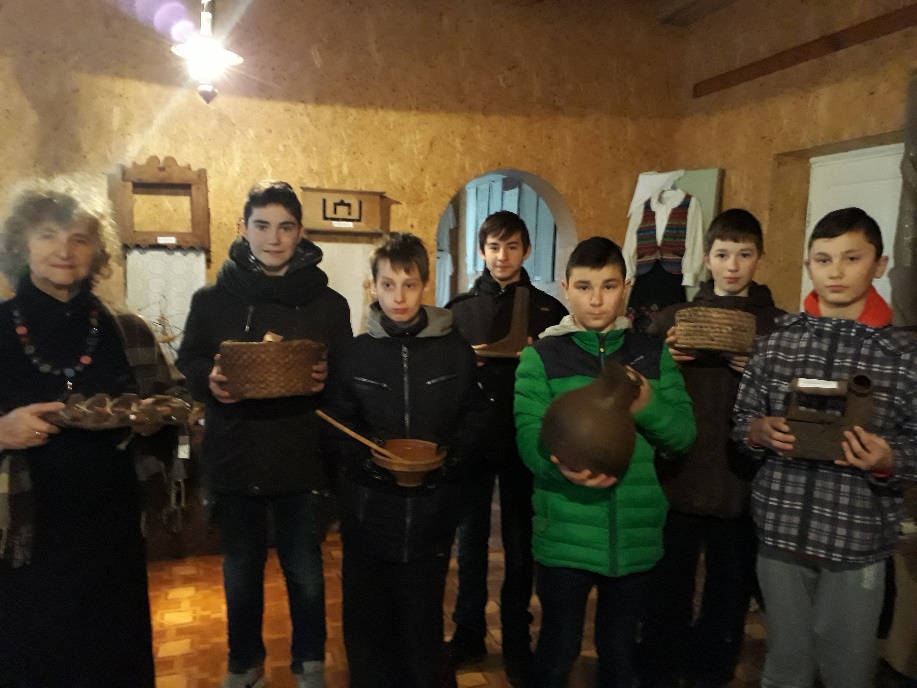 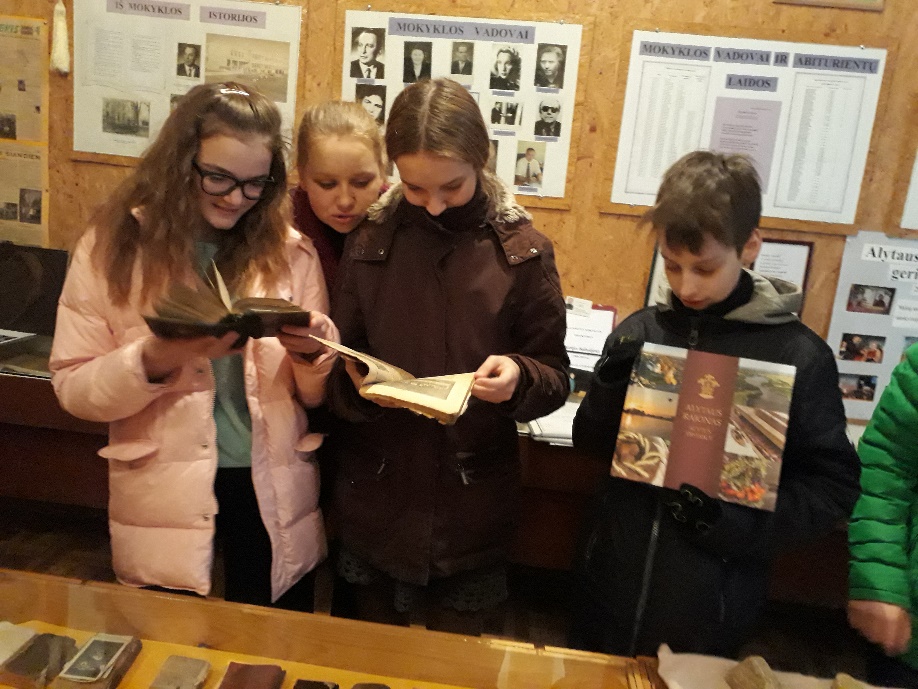 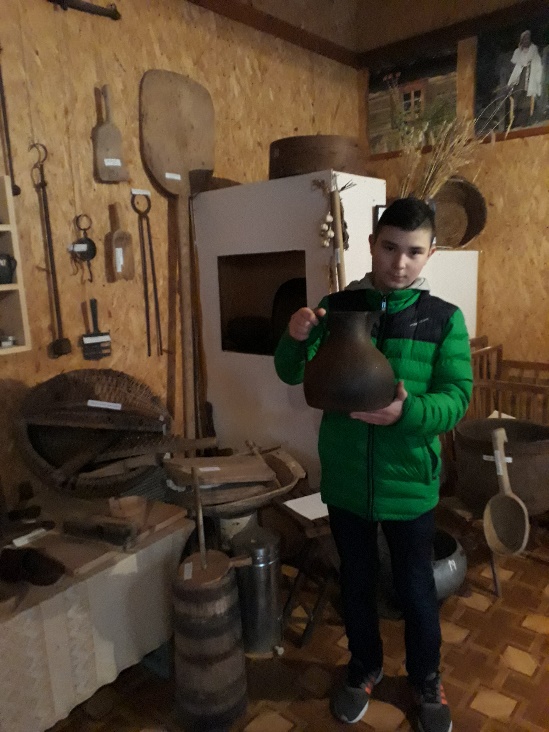 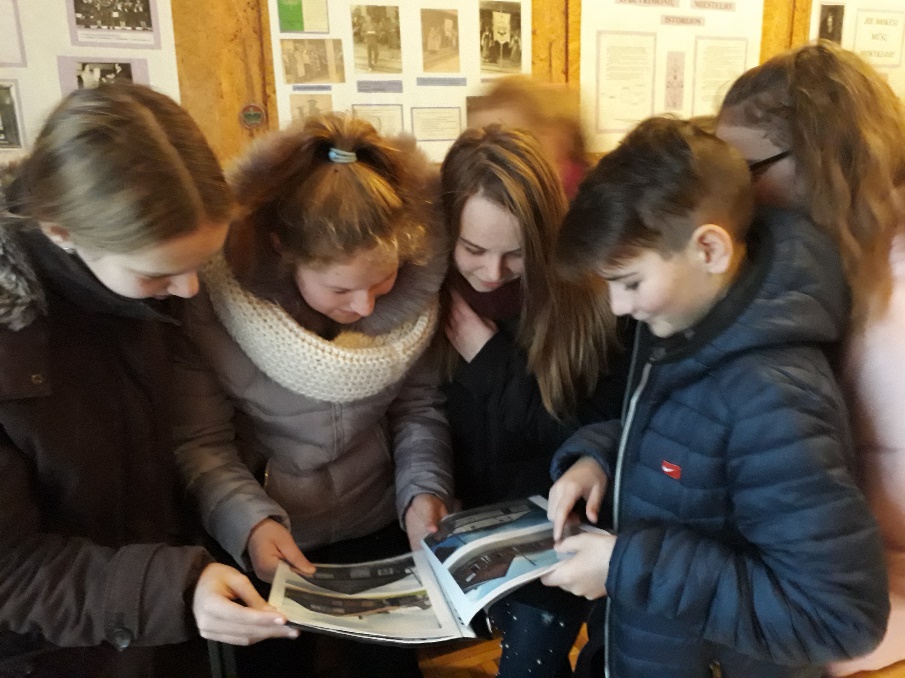 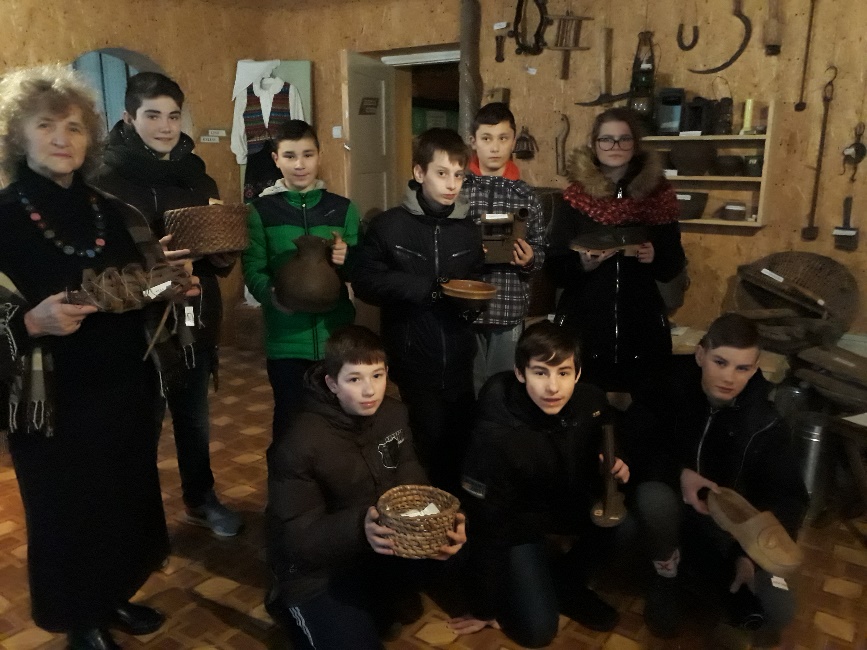 